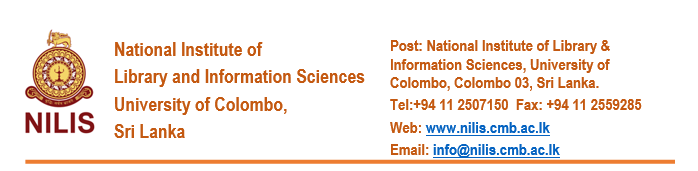 FORM OF APPLICATIONPost of Visiting Lecturers – 2022-2023I hereby certify that the particulars submitted by me in this application are true and accurate. I am aware that if any of these particulars are found to be false or inaccurate, I am liable to be disqualified before selection and to be dismissed without any compensation if the inaccuracy is detected after appointment.Signature …………………………………………………….					Date………………………..Please post the completed form together with a Curriculum Vitae to reach on or before 28 February 2022, the Senior Asst. Registrar, National Institute of Library & Information Sciences, University of Colombo, Colombo 03.1. Name in Full: Underline Surname 1. Name in Full: Underline Surname 1. Name in Full: Underline Surname 2. Whether Rev./Mr./Mrs./Miss2. Whether Rev./Mr./Mrs./Miss2. Whether Rev./Mr./Mrs./Miss3. Postal Address3. Postal Address3. Postal Address4. Mobile Numbers & email address4. Mobile Numbers & email address4. Mobile Numbers & email addressMobileMobileMobileMobileMobileMobileWhatsAppWhatsAppWhatsAppWhatsAppWhatsAppWhatsAppWhatsAppWhatsAppemailemailemailemailemail5. Date of Birth5. Date of Birth5. Date of Birth6. Civil Status6. Civil Status6. Civil Status7. NIC Number7. NIC Number7. NIC Number8. Education - Schools attended (i). (ii). (iii).(iv).8. Education - Schools attended (i). (ii). (iii).(iv).8. Education - Schools attended (i). (ii). (iii).(iv).FromFromFromFromFromFromToToToToToToToToToToToToTo9. University Education - Bachelor’s degree9. University Education - Bachelor’s degree9. University Education - Bachelor’s degree9. University Education - Bachelor’s degree9. University Education - Bachelor’s degree9. University Education - Bachelor’s degree9. University Education - Bachelor’s degree9. University Education - Bachelor’s degree9. University Education - Bachelor’s degree9. University Education - Bachelor’s degree9. University Education - Bachelor’s degree9. University Education - Bachelor’s degree9. University Education - Bachelor’s degree9. University Education - Bachelor’s degree9. University Education - Bachelor’s degree9. University Education - Bachelor’s degree9. University Education - Bachelor’s degree9. University Education - Bachelor’s degree9. University Education - Bachelor’s degree9. University Education - Bachelor’s degree9. University Education - Bachelor’s degree9. University Education - Bachelor’s degreeUniversityUniversityUniversityFromFromToToToToCourse followed (with subjects)Course followed (with subjects)Course followed (with subjects)Course followed (with subjects)Course followed (with subjects)Medium of studyMedium of studyMedium of studyMedium of studyMedium of studyResults (give Class or Grade)Results (give Class or Grade)Results (give Class or Grade)10. Postgraduate Diplomas and Degrees10. Postgraduate Diplomas and Degrees10. Postgraduate Diplomas and Degrees10. Postgraduate Diplomas and Degrees10. Postgraduate Diplomas and Degrees10. Postgraduate Diplomas and Degrees10. Postgraduate Diplomas and Degrees10. Postgraduate Diplomas and Degrees10. Postgraduate Diplomas and Degrees10. Postgraduate Diplomas and Degrees10. Postgraduate Diplomas and Degrees10. Postgraduate Diplomas and Degrees10. Postgraduate Diplomas and Degrees10. Postgraduate Diplomas and Degrees10. Postgraduate Diplomas and Degrees10. Postgraduate Diplomas and Degrees10. Postgraduate Diplomas and Degrees10. Postgraduate Diplomas and Degrees10. Postgraduate Diplomas and Degrees10. Postgraduate Diplomas and Degrees10. Postgraduate Diplomas and Degrees10. Postgraduate Diplomas and DegreesUniversityUniversityFromFromToToToToToToCourse followed (with subjects)Course followed (with subjects)Course followed (with subjects)Medium of StudyMedium of StudyMedium of StudyMedium of StudyMedium of StudyMedium of StudyMedium of StudyResultsResults(i)(ii)(iii)(iv)(i)(ii)(iii)(iv)11. Professional Qualifications (Associateships  Fellowships, and similar qualification) 11. Professional Qualifications (Associateships  Fellowships, and similar qualification) 12. Any other academic distinctions, Medals, Prizes, Awards etc. (excluding the scholarships and travel grants) Indicate the institution from which such awards have been obtained.12. Any other academic distinctions, Medals, Prizes, Awards etc. (excluding the scholarships and travel grants) Indicate the institution from which such awards have been obtained.13. Research & Publications, if any (Please add a separate sheet if space is inadequate)13. Research & Publications, if any (Please add a separate sheet if space is inadequate)14. Experience in teaching Library & Information Science and related subjects(Please add a separate sheet if space is inadequate)14. Experience in teaching Library & Information Science and related subjects(Please add a separate sheet if space is inadequate)InstituteInstituteInstituteInstituteInstituteCourseCourseCourseCourseCourseCourseCourseSubjectSubjectSubjectSubjectSubjectSubjectSubjectNo. of years15. Present Employment15. Present EmploymentDesignationDesignationDesignationDesignationDesignationPlacePlacePlacePlacePlacePlacePlaceDate of first appointmentDate of first appointmentDate of first appointmentDate of first appointmentDate of first appointmentDate of first appointmentDate of first appointmentDate of first appointment16. Subject expertise for teaching(i)(ii)(iii)(iv)(i)(ii)(iii)(iv)(i)(ii)(iii)(iv)(i)(ii)(iii)(iv)(i)(ii)(iii)(iv)(i)(ii)(iii)(iv)(i)(ii)(iii)(iv)(i)(ii)(iii)(iv)(i)(ii)(iii)(iv)(i)(ii)(iii)(iv)(i)(ii)(iii)(iv)(i)(ii)(iii)(iv)(i)(ii)(iii)(iv)(i)(ii)(iii)(iv)(i)(ii)(iii)(iv)(i)(ii)(iii)(iv)(i)(ii)(iii)(iv)(i)(ii)(iii)(iv)(i)(ii)(iii)(iv)(i)(ii)(iii)(iv)(i)(ii)(iii)(iv)17. Language proficiency for teaching and assessment(Please mark)Proficiency levelProficiency levelProficiency levelProficiency levelProficiency levelSinhalaSinhalaSinhalaSinhalaSinhalaSinhalaTamilTamilTamilTamilTamilTamilEnglishEnglishEnglishEnglish17. Language proficiency for teaching and assessment(Please mark)ProficientProficientProficientProficientProficient17. Language proficiency for teaching and assessment(Please mark)FairFairFairFairFair17. Language proficiency for teaching and assessment(Please mark)Poor/No proficiencyPoor/No proficiencyPoor/No proficiencyPoor/No proficiencyPoor/No proficiency18. Days preferred for teaching (Please mark)Monday to FridayMonday to FridayMonday to FridayMonday to FridayMonday to FridayWeek-ends Week-ends Week-ends Week-ends Week-ends Week-ends Week-ends Week-ends Week-ends Any dayAny dayAny dayAny dayAny dayAny dayAny day19. Times preferred for teaching20. Preferred mode of teachingOnline onlyOnline onlyOnline onlyOnline onlyOnline onlyOnline onlyOnline onlyFace-to-face onlyFace-to-face onlyFace-to-face onlyFace-to-face onlyFace-to-face onlyFace-to-face onlyFace-to-face onlyFace-to-face onlyOnline and face-to-faceOnline and face-to-faceOnline and face-to-faceOnline and face-to-faceOnline and face-to-faceOnline and face-to-face21. Ability to visit the provincial centres (Badulla, Kandy, Kurunegala, Ratnapura etc.)  to conduct classes / examinations at short notice YesYesYesYesYesYesYesYesYesYesNoNoNoNoNoNoNoNoNoNoNo